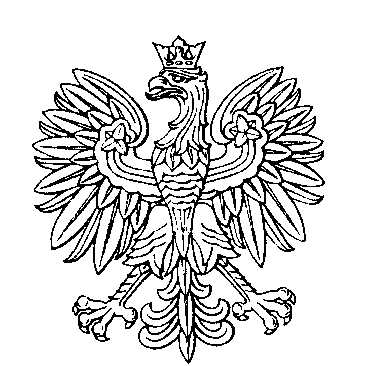 OBWODOWA KOMISJA WYBORCZA NR 1w gminie PiasecznoOBWODOWA KOMISJA WYBORCZA NR 2w gminie PiasecznoOBWODOWA KOMISJA WYBORCZA NR 3w gminie PiasecznoOBWODOWA KOMISJA WYBORCZA NR 4w gminie PiasecznoOBWODOWA KOMISJA WYBORCZA NR 5w gminie PiasecznoOBWODOWA KOMISJA WYBORCZA NR 6w gminie PiasecznoOBWODOWA KOMISJA WYBORCZA NR 7w gminie PiasecznoOBWODOWA KOMISJA WYBORCZA NR 8w gminie PiasecznoOBWODOWA KOMISJA WYBORCZA NR 9w gminie PiasecznoOBWODOWA KOMISJA WYBORCZA NR 10w gminie PiasecznoOBWODOWA KOMISJA WYBORCZA NR 11w gminie PiasecznoOBWODOWA KOMISJA WYBORCZA NR 12w gminie PiasecznoOBWODOWA KOMISJA WYBORCZA NR 13w gminie PiasecznoOBWODOWA KOMISJA WYBORCZA NR 14w gminie PiasecznoOBWODOWA KOMISJA WYBORCZA NR 15w gminie PiasecznoOBWODOWA KOMISJA WYBORCZA NR 16w gminie PiasecznoOBWODOWA KOMISJA WYBORCZA NR 17w gminie PiasecznoOBWODOWA KOMISJA WYBORCZA NR 18w gminie PiasecznoOBWODOWA KOMISJA WYBORCZA NR 19w gminie PiasecznoOBWODOWA KOMISJA WYBORCZA NR 20w gminie PiasecznoOBWODOWA KOMISJA WYBORCZA NR 21w gminie PiasecznoOBWODOWA KOMISJA WYBORCZA NR 22w gminie PiasecznoOBWODOWA KOMISJA WYBORCZA NR 23w gminie PiasecznoOBWODOWA KOMISJA WYBORCZA NR 24w gminie PiasecznoOBWODOWA KOMISJA WYBORCZA NR 25w gminie PiasecznoOBWODOWA KOMISJA WYBORCZA NR 26w gminie PiasecznoOBWODOWA KOMISJA WYBORCZA NR 27w gminie PiasecznoOBWODOWA KOMISJA WYBORCZA NR 28w gminie PiasecznoOBWODOWA KOMISJA WYBORCZA NR 29w gminie PiasecznoOBWODOWA KOMISJA WYBORCZA NR 30w gminie PiasecznoOBWODOWA KOMISJA WYBORCZA NR 31w gminie PiasecznoOBWODOWA KOMISJA WYBORCZA NR 32w gminie PiasecznoOBWODOWA KOMISJA WYBORCZA NR 33w gminie PiasecznoOBWODOWA KOMISJA WYBORCZA NR 34w gminie PiasecznoOBWODOWA KOMISJA WYBORCZA NR 35w gminie PiasecznoOBWODOWA KOMISJA WYBORCZA NR 36w gminie PiasecznoOBWODOWA KOMISJA WYBORCZA NR 37w gminie PiasecznoOBWODOWA KOMISJA WYBORCZA NR 38w gminie PiasecznoOBWODOWA KOMISJA WYBORCZA NR 39w gminie PiasecznoOBWODOWA KOMISJA WYBORCZA NR 40w gminie PiasecznoOBWODOWA KOMISJA WYBORCZA NR 41w gminie PiasecznoOBWODOWA KOMISJA WYBORCZA NR 42w gminie PiasecznoOBWODOWA KOMISJA WYBORCZA NR 43w gminie PiasecznoOBWODOWA KOMISJA WYBORCZA NR 44w gminie PiasecznoOBWODOWA KOMISJA WYBORCZA NR 45w gminie PiasecznoOBWODOWA KOMISJA WYBORCZA NR 46w gminie PiasecznoSKŁAD KOMISJI:Przewodniczący	Natalia ŚwiątekZastępca Przewodniczącego	Sławomir ŁazowskiCZŁONKOWIE:SKŁAD KOMISJI:Przewodniczący	Jolanta Iwona GołębiewskaZastępca Przewodniczącego	Jadwiga SiedlanowskaCZŁONKOWIE:SKŁAD KOMISJI:Przewodniczący	Anna Magdalena PałkaZastępca Przewodniczącego	Urszula Czesława LuterekCZŁONKOWIE:SKŁAD KOMISJI:Przewodniczący	Sylwia ŁepkoZastępca Przewodniczącego	Agnieszka BurzyńskaCZŁONKOWIE:SKŁAD KOMISJI:Przewodniczący	Tomasz KosieradzkiZastępca Przewodniczącego	Magdalena Anna WachowiakCZŁONKOWIE:SKŁAD KOMISJI:Przewodniczący	Krzysztof Łukasz KasprzyckiZastępca Przewodniczącego	Ewa Mariola SzelągCZŁONKOWIE:SKŁAD KOMISJI:Przewodniczący	Tomasz BanowiczZastępca Przewodniczącego	Dominika Wiktoria ZajdowskaCZŁONKOWIE:SKŁAD KOMISJI:Przewodniczący	Anna Agnieszka StacholecZastępca Przewodniczącego	Michał Borys RóżańskiCZŁONKOWIE:SKŁAD KOMISJI:Przewodniczący	Katarzyna WypychZastępca Przewodniczącego	Natalia Julia GórzyńskaCZŁONKOWIE:SKŁAD KOMISJI:Przewodniczący	Anna Maria KostyrkaZastępca Przewodniczącego	Anna Jadwiga LechCZŁONKOWIE:SKŁAD KOMISJI:Przewodniczący	Małgorzata Anna PolakZastępca Przewodniczącego	Andrzej Stefan MakarewiczCZŁONKOWIE:SKŁAD KOMISJI:Przewodniczący	Marzena Zofia Walczuk-StępniewskaZastępca Przewodniczącego	Bartłomiej Zdzisław ZegarskiCZŁONKOWIE:SKŁAD KOMISJI:Przewodniczący	Dariusz Marek PolaczyńskiZastępca Przewodniczącego	Agata Joanna PawlickaCZŁONKOWIE:SKŁAD KOMISJI:Przewodniczący	Dorota KuligZastępca Przewodniczącego	Margeryta Alicja CzajkowskaCZŁONKOWIE:SKŁAD KOMISJI:Przewodniczący	Edyta DmytrukZastępca Przewodniczącego	Bogumiła Maria SzczypekCZŁONKOWIE:SKŁAD KOMISJI:Przewodniczący	Teresa Halina Wąsik-JakubowskaZastępca Przewodniczącego	Mirosław Stanisław BednarzCZŁONKOWIE:SKŁAD KOMISJI:Przewodniczący	Izabella Edyta GórzyńskaZastępca Przewodniczącego	Piotr SzczepaniakCZŁONKOWIE:SKŁAD KOMISJI:Przewodniczący	Artur MaickiZastępca Przewodniczącego	Ilona Anna ŻurawskaCZŁONKOWIE:SKŁAD KOMISJI:Przewodniczący	Tomasz KaczorZastępca Przewodniczącego	Wiktoria Marzena RaszyńskaCZŁONKOWIE:SKŁAD KOMISJI:Przewodniczący	Tomasz Emil KrugZastępca Przewodniczącego	Hanna Zofia NowosielskaCZŁONKOWIE:SKŁAD KOMISJI:Przewodniczący	Artur Wojciech NowosielskiZastępca Przewodniczącego	Jerzy Marek KujawiakCZŁONKOWIE:SKŁAD KOMISJI:Przewodniczący	Paweł Piotr PłoskiZastępca Przewodniczącego	Rafał BieleckiCZŁONKOWIE:SKŁAD KOMISJI:Przewodniczący	Patrycja Beata FelczyńskaZastępca Przewodniczącego	Mirosław DobrowolskiCZŁONKOWIE:SKŁAD KOMISJI:Przewodniczący	Agnieszka Cecylia WoźniackaZastępca Przewodniczącego	Monika DąbrowskaCZŁONKOWIE:SKŁAD KOMISJI:Przewodniczący	Elżbieta SzydłowskaZastępca Przewodniczącego	Jan Rafał MickiewiczCZŁONKOWIE:SKŁAD KOMISJI:Przewodniczący	Aneta Magda ZduńczykZastępca Przewodniczącego	Joanna Aleksandra Dynek-JóźwikCZŁONKOWIE:SKŁAD KOMISJI:Przewodniczący	Mariusz Marcin SzydłowskiZastępca Przewodniczącego	Piotr Wojciech JaroszewskiCZŁONKOWIE:SKŁAD KOMISJI:Przewodniczący	Iwona Edyta HodyraZastępca Przewodniczącego	Michał Andrzej ZachejaCZŁONKOWIE:SKŁAD KOMISJI:Przewodniczący	Andrzej Zygmunt ZachejaZastępca Przewodniczącego	Jolanta Elżbieta SzmidtCZŁONKOWIE:SKŁAD KOMISJI:Przewodniczący	Mariusz BolekZastępca Przewodniczącego	Marcin Andrzej OlszewskiCZŁONKOWIE:SKŁAD KOMISJI:Przewodniczący	Jarosław Jacek WalburgZastępca Przewodniczącego	Robert Zbigniew CzerczerCZŁONKOWIE:SKŁAD KOMISJI:Przewodniczący	Anna Maria NorbertZastępca Przewodniczącego	Marek Andrzej SzymańskiCZŁONKOWIE:SKŁAD KOMISJI:Przewodniczący	Karolina Anna SawickaZastępca Przewodniczącego	Agnieszka Katarzyna KurasiewiczCZŁONKOWIE:SKŁAD KOMISJI:Przewodniczący	Sylwester Andrzej MorawskiZastępca Przewodniczącego	Małgorzata LenartCZŁONKOWIE:SKŁAD KOMISJI:Przewodniczący	Magdalena Marta EgemanZastępca Przewodniczącego	Wiesława ZegadłoCZŁONKOWIE:SKŁAD KOMISJI:Przewodniczący	Dariusz Wojciech KiziakiewiczZastępca Przewodniczącego	Elżbieta OklejCZŁONKOWIE:SKŁAD KOMISJI:Przewodniczący	Rafał Leszek LenartZastępca Przewodniczącego	Arkadiusz BorkowskiCZŁONKOWIE:SKŁAD KOMISJI:Przewodniczący	Krzysztof LubańskiZastępca Przewodniczącego	Przemysław GałkowskiCZŁONKOWIE:SKŁAD KOMISJI:Przewodniczący	Maria Krystyna Miładowska-MiszczakZastępca Przewodniczącego	Katarzyna Elżbieta TrześniewskaCZŁONKOWIE:SKŁAD KOMISJI:Przewodniczący	Antoni Krzysztof RosłonZastępca Przewodniczącego	Katarzyna Danuta AdamiakCZŁONKOWIE:SKŁAD KOMISJI:Przewodniczący	Marzanna PelawskaZastępca Przewodniczącego	Renata MirosławCZŁONKOWIE:SKŁAD KOMISJI:Przewodniczący	Agata Iwona HorstZastępca Przewodniczącego	Zygmunt Marek CalCZŁONKOWIE:SKŁAD KOMISJI:Przewodniczący	Monika SasZastępca Przewodniczącego	Marcin Bogusław SasCZŁONKOWIE:SKŁAD KOMISJI:Przewodniczący	Anna Luiza MareckaZastępca Przewodniczącego	Agnieszka GrzegorekCZŁONKOWIE:SKŁAD KOMISJI:Przewodniczący	Natalia Urszula Jaroszewska-GabryśZastępca Przewodniczącego	Ewa WitkowskaCZŁONKOWIE:SKŁAD KOMISJI:Przewodniczący	Marta RyżakZastępca Przewodniczącego	Julia Emilia JaroszewskaCZŁONKOWIE: